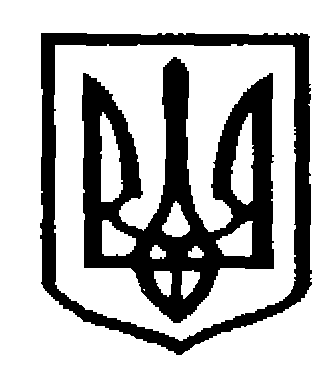 У К Р А Ї Н АЧернівецька міська радаУ П Р А В Л I Н Н Я   О С В I Т Ивул. Героїв Майдану, .Чернівці, 58029 тел./факс (0372) 53-30-87,  E-mail: osvitacv@gmail.com. Код ЄДРПОУ №02147345	   17.11.2017№01-34/2349          Керівникам загальноосвітніх                                                              навчальних закладівПро участь у програмі  «Десятиліття дій з
безпеки дорожнього руху (2011-2020)»Відповідно листів  Міжнародної Громадської організації «Врятуймо дітей Європи» (чорнобильців) від 23.10.2017 № 06/1-17 «Про участь 320 керівників влади і освіти у І-фазі, а керівників 10433 шкіл, НВК і ЗДО (ДНЗ) у ІІ-фазі  шляхом запрошення батьківських громад до участі з дітьми в заходах з БДР», Департаменту освіти і науки облдержадміністрації від 14.11.2017№01-31/2860 «Щодо  сприяння інформуванню батьківських громад навчальних закладів області про участь у програмі «Десятиліття дій з безпеки дорожнього руху (2011-2020)» управління освіти Чернівецької міської ради запрошує Вас приєднатись до створення Таблиць №3 для Секретаріату Асамблеї ООН «Десятиліття з БДР», спрямованої на боротьбу за зниження показника коефіцієнту смертності та каліцтва від ДТП серед молодого покоління у 33 країнах світу.Повна інформація розміщена на сайті Міжнародної Громадської
організації	«Врятуймо	дітей	Європи»	(чорнобильців)http://savechildren.org.ua, контактні телефони 097-161-44-13,	(056)374-00-25,e-mail: info@savechildren.org.ua. 	Просимо проінформувати батьківські громади навчальних закладів про їх запрошення до участі разом зі своїми дітьми у суспільних заходах, спрямованих на зниження коефіцієнту смертності від ДТП.	Інформацію про участь у проекті потрібно надіслати до 20 грудня 2017 року на e-mail: nimizhan-m@meta.uaНачальник  управління  освіти Чернівецької міської  ради                                                        С.В. МартинюкНіміжан С. К., 53-33-39